                     Newport County Martin Luther King Celebration Committeepresents“WE SHALL NOT BE MOVED”“Remember! Celebrate! Act! A DayOn Not A Day Off”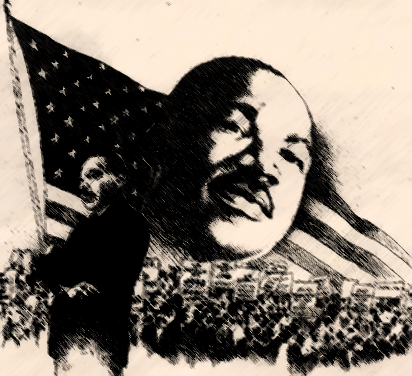 36th AnnualNational HolidayCelebration in Honor ofDr. Martin Luther King, Jr.January 18, 202112:00pmSponsored by theNewport County Branch NAACPNational Association for theAdvancement of Colored PeopleIn collaboration withNewport Middle Passage Port MarkerR I Slave History MedallionSankofa Community ConnectionSalve Regina UniversityANNUAL BIRTHDAY PROGRAMINTRODUCTIONMrs. Victoria JohnsonWELCOMEJames Winters, PresidentNewport County Branch NAACPMUSICAL SELECTIONKenneth Johnson Keep You Eyes on the Prize Non-Violence Pledge Amiyah JohnsonPortsmouth Middle School           Student Essayist             Talia CicillineThompson Middle School StudentNewport NAACP   Newport Middle Passage Port Marker RI Slave History MedallionsSankofa Community ConnectionSpeakerCommand Senior Chief Jerome NurseNaval Academy Prep School“Choices”MUSICAL SELECTIONKenneth JohnsonA Change is Gonna ComeBenediction	                   Mrs. Victoria JohnsonThank You Salve Regina University, for providing MLK events during the week giving guidance and mentoring for the President Commission on Equity and Inclusion.Lift every voice and singTill earth and heaven ring,Ring with the harmonies of Liberty:Let our rejoicing riseHigh as the listening skies,Let it resound loud as the rolling sea.Sing a song full of the faith that the dark past has taught us,Sing a song full of the hope that the present has Brought us,Facing the rising sun of our new day begun Let us march on till victory is won.Stony the road we trod,Bitter the chastening rod,Felt in the days when hope unborn had died;Yet with a steady beat,Have not our weary feetCome to the place for which our fathers signed?We have come over a way that with tears have been watered,We have come, treading our path through theblood of the slaughtered,Out from the gloomy past,Till now we stand at lastWhere the white gleam of our bright star is cast.God of our weary years,God of our silent tears,Thou who has brought us thus far on the way;Thou who has by Thy mightLed us into the light,Keep us forever in the path we pray.Lest our feet stray from the places, Our God,where we met Thee;Lest, our hearts drunk with the wine of the world,we forget Thee;Shadowed beneath Thy hand,May we forever stand,True to our GODTrue to our native land      Kirk FranklinWords by JAMES WELDON JOHNSONMusic by ROSAMOND JOHNSON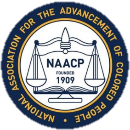 